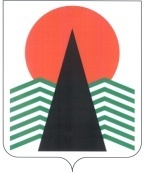  Администрация Нефтеюганского районаТерриториальная комиссияпо делам несовершеннолетних и защите их правПОСТАНОВЛЕНИЕ №14 25 февраля 2016 года, 10 – 30 ч. г. Нефтеюганск, 3 мкрн., д. 21, каб. 430зал совещаний администрации Нефтеюганского района,(сведения об участниках заседания указаны в протоколе №7 заседания территориальной комиссии)О повышении эффективности функционирования института наставничества в отношении несовершеннолетних, вступивших в конфликт с законом	Заслушав и обсудив информацию, предоставленную администрациями городского поселения Пойковский и сельского поселения Салым по вопросу, предусмотренному планом работы территориальной комиссии по делам несовершеннолетних и защите их прав Нефтеюганского района на 2016 год и во исполнение пункта 1.2. протокола заседания постоянно действующего Координационного совещания по обеспечению правопорядка в ХМАО-Югре от 26.11.2015 № 63 (Исх.№ 138 ДСП от 02.12.2015), территориальная комиссия установила:	На территории Нефтеюганского района с 2010 года развивается наставническая деятельность по закреплению шефов за несовершеннолетними и семьями, находящимися в социально опасном положении. В поселениях Нефтеюганского района:- назначены ответственные лица за данное направление работы,- приняты постановления об организации наставничества в поселениях,- утверждены Положения о наставничестве,- выбраны из числа жителей и утверждены наставники, с ними организованы рабочие встречи по разъяснению обязанностей наставников, формы работы с несовершеннолетними и другим организационным и методическим вопросам;- определены кандидатуры несовершеннолетних и семей для закрепления за наставниками;- проведены встречи наставников и подшефных.	Форма работы наставников включает в себя как непосредственное воздействие на подростков, так и вовлечение несовершеннолетних в поселковые мероприятия. Так, в г.п. Пойковский и сп.Салым работу в данном направлении проводят в тесном содружестве с бюджетным учреждением Ханты-Мансийского автономного округа – Югры «Комплексный центр социального обслуживания населения «Забота».	Важной составляющей деятельности «института наставничества» является оказание необходимой доступной методической и консультативной помощи наставникам. Работу в данном направлении осуществляет БУ ХМАО - Югры «Комплексный центр социального обслуживания населения «Забота». Ежегодно для наставников учреждение проводит семинары, круглые столы, в 2015 году проведено: 	 	- обучающий семинар для начинающих и действующих наставников (апрель);	-  семинар для наставников «Деятельность наставников как форма профилактики асоциального поведения несовершеннолетних», «Шаг навстречу» (сентябрь);	-  тренинг для наставников, направленный на формирование межличностных отношений между наставниками и подопечными (ноябрь).	  В поселениях района в 2014 году за 43 несовершеннолетними, находящимися в социально опасном положении, был закреплен 21 наставник из числа представителей администраций поселений, депутатов, работников учреждений образования, культуры, спорта, социальной защиты населения, пожарной части, общественных организаций. Наставники поддерживали связь с образовательными организациями, где обучались их подшефные подростки, вовлекали несовершеннолетних в досуговую занятость в свободное от учебы время, оказывали психолого-педагогическую помощь родителям (законным представителям) в воспитании детей и коррекции детско-родительских отношений. Наставническая деятельность принесла положительные результаты, так в результате совместной работы представителей структур системы профилактики и наставников с учета было снято в связи с исправлением поведения и устранением социально опасного положения 4 несовершеннолетних и 2 семьи (3 детей). 	В 2015 году в поселениях района в наставническую деятельность были вовлечены 15 наставников, они проводили работу с 21 несовершеннолетним и 3 семьями, находящимися в социально опасном положении. Наставники и подшефные приняли участие в общепоселковых мероприятиях, таких как День Победы, Международный день защиты детей, День памяти и скорби и др. В течение года шефами оказана натуральная помощь семьям, находящимся в трудной жизненной ситуации (продукты питания, вещи, новогодние подарки). В течение 2015 года с профилактического учета снято по исправлению поведения и устранения социально опасного поведения 12 несовершеннолетних, с которыми была организована работа специалистов структур системы профилактики и наставников.	  В гп. Пойковский на протяжении всего 2015 года была организованна информационная компания по привлечению жителей поселения в наставническую деятельность, в местах массового пребывания  людей подростки - волонтеры раздавали листовки с информацией о наставничестве, где были указаны контактные данные специалистов, которые занимаются вышеуказанным направлением. 	Анализируя результаты деятельности по внедрению института наставничества можно сделать вывод, что выбранное направление работы дает результаты. Наставники ведут профилактическую работу со своими подопечными, изучают жилищно-бытовые условия, оказывают помощь в решении семейных проблем, предоставляют правовую и психологическую помощь, содействуют в трудоустройстве, продолжении учебы.  На основании вышеизложенного, с целью повышения эффективности функционирования института наставничества в отношении несовершеннолетних, вступивших в конфликт с законом территориальная комиссия по делам несовершеннолетних и защите их прав Нефтеюганского района п о с т а н о в и л а:	1. Рекомендовать  БУ ХМАО-Югры «Комплексный центр социального обслуживания населения «Забота» (Л.Я.Ким) во взаимодействии с территориальной комиссией по делам несовершеннолетних и защите их прав Нефтеюганского района организовать и провести семинар для специалистов администраций поселений района, курирующих данное направление работы, а также действующих и начинающих наставников, в том числе из числа членов территориальной комиссии по делам несовершеннолетних и защите их прав, с рассмотрением положительного опыта работы наставников и специалистов, координирующих работу наставников в поселениях района.	Срок: до 1 мая 2016 года	.	2. Рекомендовать администрации городского поселения Пойковский (А.А.Бочко) привлекать в качестве наставников несовершеннолетних и семей, находящихся в социально опасном положении, представителей русской православной церкви и местной мусульманской организации.	Информацию об исполнении данного пункта постановления направить в адрес территориальной комиссии по делам несовершеннолетних и защите их прав	Срок: не позднее 1 июня 2016 года.Председатель территориальной комиссии                                                   В.Г.Михалев          